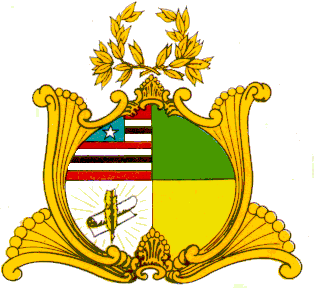 ESTADO DO MARANHÃOASSEMBLÉIA LEGISLATIVA DO MARANHÃOGabinete do Deputado Edson Araújo Av. Jerônimo de Albuquerque, S/N, Sítio Rangedor – COHAFUMA/CEP: 65.071-750Fone: Geral (098) 3269-3463/3279/3280, e-mail: edsonaraujo@al.ma.leg.brSão Luís – Maranhão	______________________________________________________PROJETO DE LEI N°          /2021.Considera de Utilidade Pública a Associação das Pessoas com Anamolias Craniofaciais com Abrangência Territorial no Estado do Maranhão-APACMA. Art. 1º - Fica considerada de Utilidade Pública a Associação das Pessoas com Anamolias Craniofaciais com Abrangência Territorial no Estado do Maranhão-APACMA, com sede e foro no Município de São Luís-MA. Art. 2º- Esta Lei entrará em vigor na data de sua publicação, revogadas as disposições em contrário.                Assembleia Legislativa do Estado do Maranhão, em 12 de abril de 2021.EDSON ARAÚJODeputado Estadual PSB